Рабочая тетрадьДля подготовки к ОГЭ по биологииФ.И.___________________________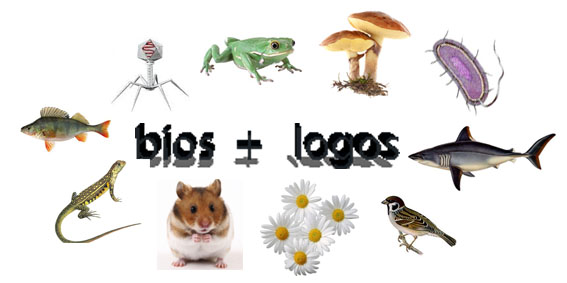 СодержаниеВведение…………………………………………………3Раздел 1 БиологияРазделы биологии…………………………………..4Методы научного познания……………………5Уровни организации живого……………….….6Раздел 2 ЦитологияСтроение растительной и животнойКлетки……………………………………………………..7Химический состав клетки……………………..8Наследственная информация………………..9Метаболизм…………………………………………..10Биосинтез белка…………………………………….11Фотосинтез…………………………………………….12Деление клетки……………………………………..13Современная система органического мира………………………………………………………14Раздел 3 Неклеточные организмыВирусы…………………………………………………….15Раздел 4 ПрокариотыБактерии……………………………………….……….16Раздел 5 Царство ГрибыСтроение грибов……………………………………17Раздел 6 БотаникаКлассификация растений………………………18Ткани растений………………………………………19Строение высших растений…………………..20Корень и стебель……………………………………21Лист…………………………………………………………22Цветок…………………………………………………….23Плод……………………………………………………….24Классы цветковых растений………………….25Раздел 7 ЗоологияПростейшие………………………………………..….26Хордовые…………………………………………..…..27Раздел 8 ЧеловекТкани……………………………………………………..28Костная система…………………………………….29Мышечная система……………………………….30Пищеварительная система……………………31Дыхательная система…………………………….32Выделительная система………………………..33Кровообращение……………………………………34Иммунитет………………………………………………35Эндокринная система…………………………….36Нервная система……………………..……………..37Органы чувств…………………………………………38Раздел 9 Эволюция………………………………39Раздел 10 Экология………………………………40ВведениеРабочая тетрадь по биологии охватывает все основные разделы школьного курса и служит для подготовки учащегося 9 класса к ОГЭ. Материалы подобраны с учетом демоверсии заданий на сайте ФИПИ. Рабочая тетрадь рассчитана на установление биологических закономерностей и лучшего понимания материала в процессе самостоятельной работы с заданиями. Основная часть состоит из разделов биологии, представленных в виде схем и таблиц. При работе с тетрадью необходимо использовать дополнительную литературу и интернет-источники, перечисленные в списке рекомендуемой литературы. После выполнения заданий для закрепления материала нужно ответить на предлагаемые тесты для каждого раздела и пройти тестирование в интернете.Порядок работы с тетрадьюРекомендуется выполнять задания по порядкуВнимательно рассмотрите предложенную схему или рисунокОтветьте на все вопросы, аккуратно вписав слова над подчеркнутыми строчками.В случае возникновения затруднений, прочитайте информацию по теме справочной литературе.После выполнения задания ответьте на тестовые задания по данной теме.Для лучшего закрепления рекомендуется пройти онлайн тестирование на следующих сайтах:http://fipi.ru  / Открытый банк заданий ОГЭ/ Биологияhttps://bio-ege.sdamgia.ru /Биология После прохождения тестов, проанализируйте свои ошибки. При необходимости, повторите теорию еще раз.Дополнительное решение демонстрационных вариантов в интернете и используя специальную книжную литературу для подготовки к ОГЭ позволит выявить слабые стороны и еще раз прочитать нужный материал.Список рекомендуемой литературы:Железняк М.В. Биология в схемах, терминах, таблицах – Ростов н/Д: Феникс, 2016Джамеев В.Ю. М.: Эксмо, 2016 (Универсальный справочник школьника. 100самых важных тем)Пасечник В.В. Биология 9 класс – М.: Просвещение, 2014Лернер Г.И. ОГЭ 2017. Биология: сборник заданий: 9 класс – М.:Эксмо, 2016Биология – это комплекс взаимосвязанных наук, изучающих живые организмы и их жизнедеятельность. На схеме представлены некоторые из них. Изучите схему, от каких слов образовано название каждой дисциплины? Запишите в овальные области значения греческих и латинских слов, давших название науки, а под овалом – что она изучает.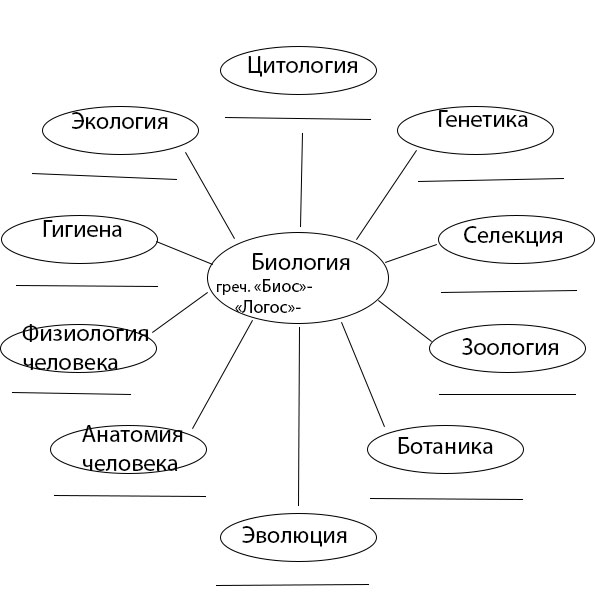 Подпишите под портретами ученых науки, в области которых они работали и их открытия.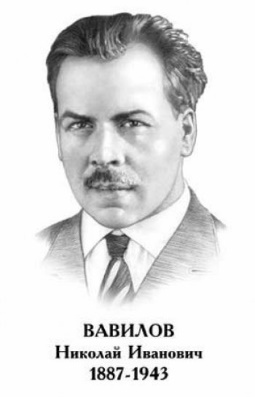 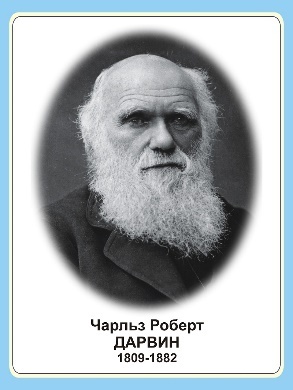 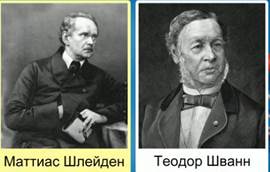 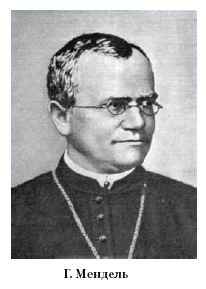 ____________    _______________    ________________________________  ___________________________    _______________    ________________________________  _______________Дополните ключевые слова к каждому методу научного познания, выбрав их из предложенных ниже. Какие методы изображены на картинках? Подпишите их под соответствующими изображениями.Описательный метод – сбор фактического материала и описание. В основе метода лежит______________Сравнительный метод позволяет выявить черты __________________________между организмами и их частями. Для сопоставления используют измерение.Исторический метод помогает осмыслить полученные факты, _______________их с ранее известными результатами.Экспериментальный метод позволяет изучать то или иное явление жизни с помощью _________. Высшей формой эксперимента считают моделирование.Моделирование – позволяет воспроизвести экспериментальные условия, которые в реальности трудно- или неосуществимы. Позволяет ___________________ любое исследование.опыт / наблюдение / сходство и различие / сопоставить / воссоздать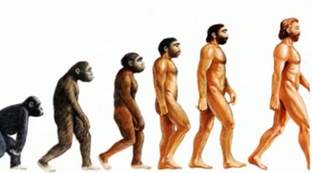 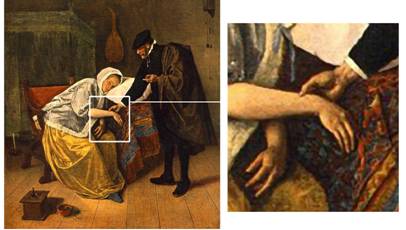 ________________________________________        __________________________________________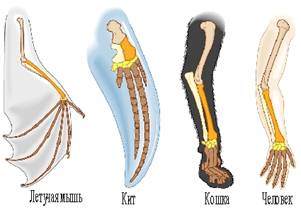 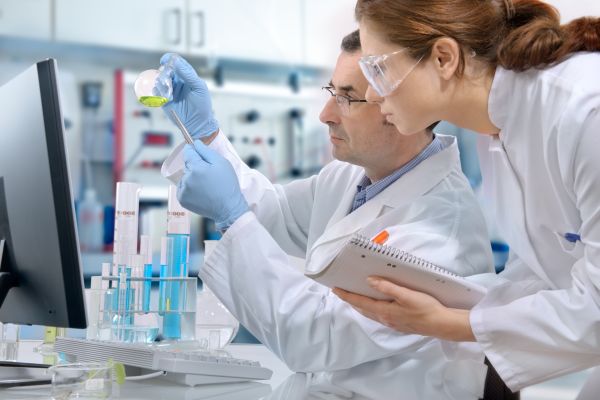 _________________________________________     ___________________________________________Рассмотрите схему. Как связаны между собой гипотеза и теория? Дайте им определения.  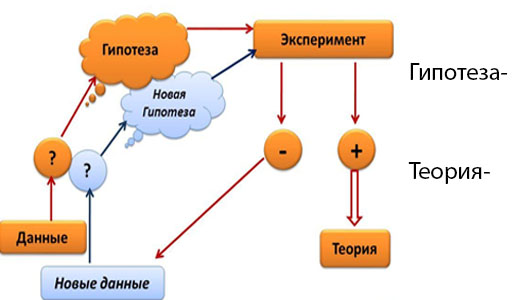 Какие уровни организации изображены на картинке? Подпишите их. Какого уровня здесь не хватает?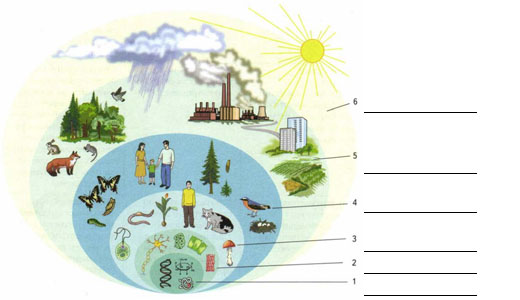 На каких уровнях организации изучают живое вещество различные отделы биологии?Выберите соответствующие каждому уровню разделы биологии: цитология, эмбриология, морфология, анатомия, гигиена, генетика, гистология, микробиология, эмбриология, селекция, систематика, эволюция, экология, биохимия, ботаника, зоология, палеонтология и др.Уровень:                                                Разделы биологии:1_________________________________________________________________________2 _________________________________________________________________________3 _________________________________________________________________________4 _________________________________________________________________________5 _________________________________________________________________________6 __________________________  _______________________________________________7 __________________________  _______________________________________________Строение оптических приборов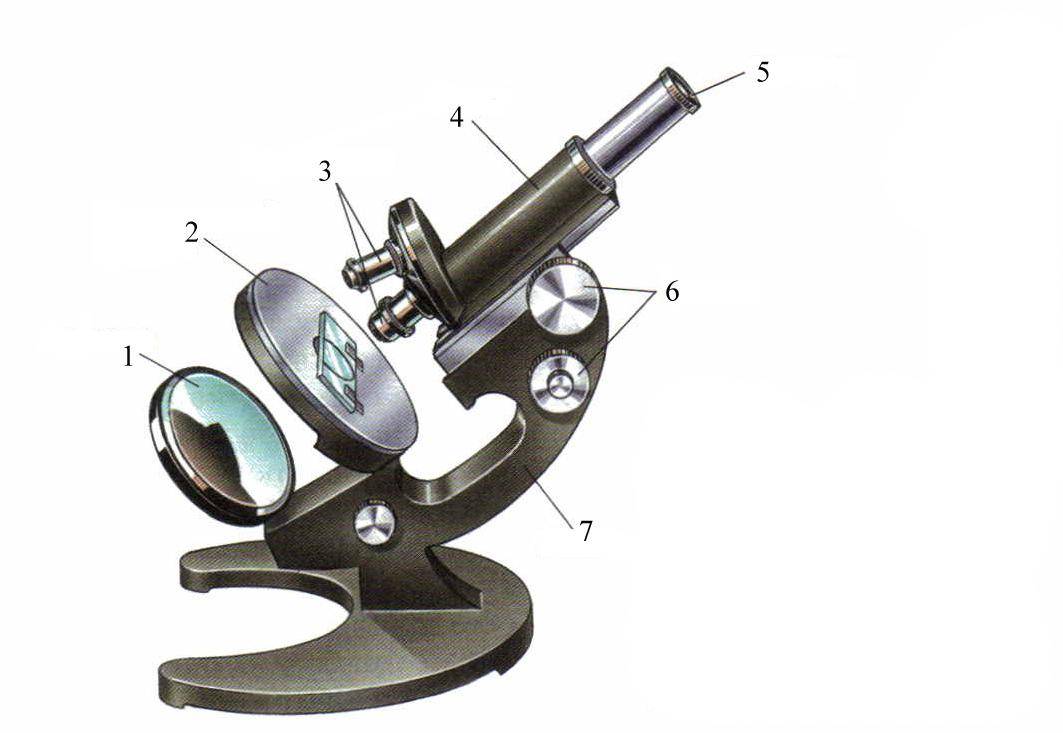 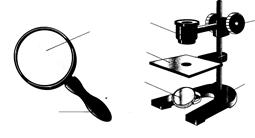 Сила увеличительных приборов:
 Ручная лупа - 2-20 разШтативная лупа 10-25 разСветовой микроскоп до 3600 разЭлектронный микроскоп до 300000 разИнструкция по работе с фиксированным микропрепаратом внутреннего строения листа дуба:1) Максимально удобно расположите микроскоп на своём рабочем месте (5 см от края стола)2) Глядя в окуляр микроскопа, настройте свет3) Положите микропрепарат внутреннего строения листа дуба на предметный столик4) Зажмите препарат лапками-держателями5) Медленно приближайте тубус микроскопа к микропрепарату, пока не увидите чёткое изображение внутреннего строения листа дуба6) Зарисуйте микропрепарат, сделайте обозначенияОпределение общего увеличения микроскопа_Увеличение микроскопа равно произведению увеличения линзы окуляра на увеличение линзы объектива.!!!   Увеличение = окуляр х объектив.  Пример:_______________________________________________________________________________История микроскопии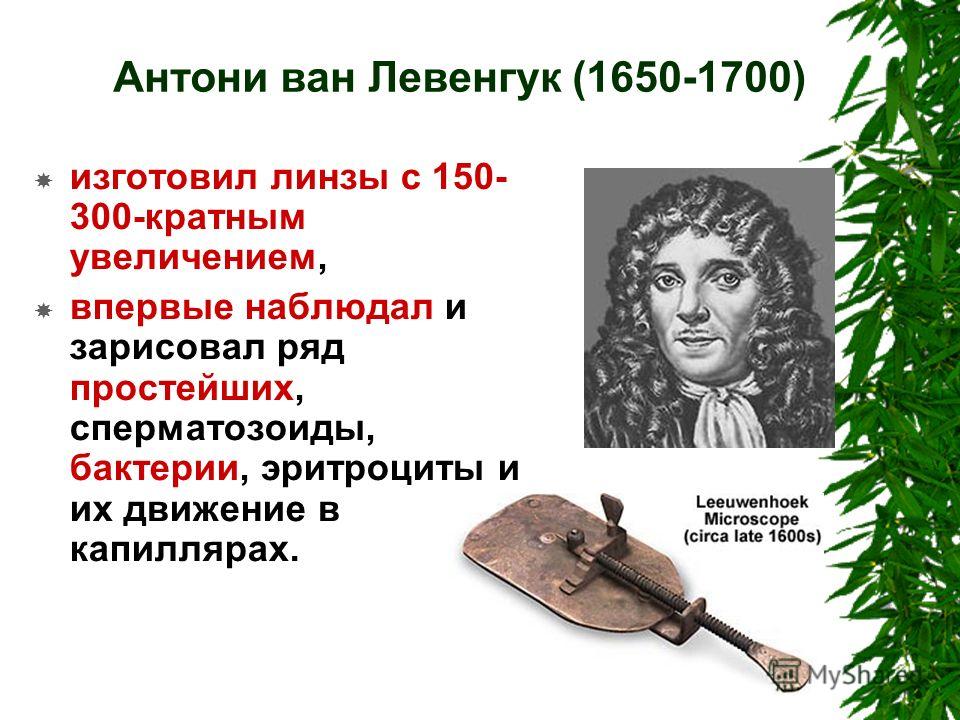 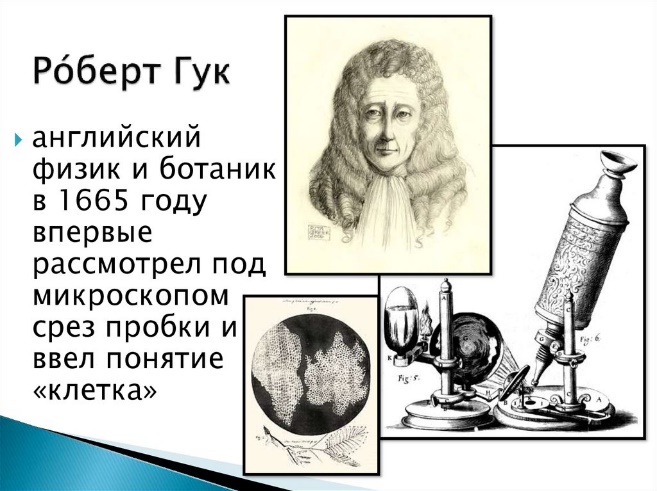 Клеточное строение организмовОпределите, под какой буквой растительная и животная клетка.А  ________________________ клетка    Б _______________________клетка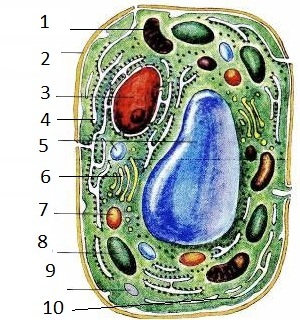 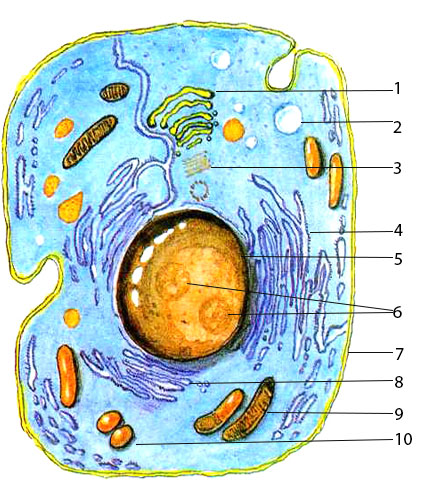 Подпишите клеточные структуры, отметьте, какие из них одномембранные, двумембранные и немембранные:1_____________________________________1________________________________________2_____________________________________2________________________________________3_____________________________________3________________________________________4_____________________________________4________________________________________5_____________________________________5________________________________________6_____________________________________6________________________________________7_____________________________________7________________________________________8_____________________________________8________________________________________9_____________________________________9________________________________________10___________________________________10________________________________________Напишите функции перечисленных клеточных структур. Какие из них свойственны только для растительных и только для животных клеток? (зеленым отметьте цвет кл)Ядро___________________________________________________________________________Гладкая ЭПС____________________________________________________________________Гранулярная ЭПС________________________________________________________________Митохондрии___________________________________________________________________Аппарат Гольжди________________________________________________________________Лизосомы______________________________________________________________________Рибосомы______________________________________________________________________Вакуоль________________________________________________________________________Центриоль______________________________________________________________________Мембрана______________________________________________________________________Клеточная стенка________________________________________________________________Пластиды (3 типа)________________________________________________________________Цитоскелет_____________________________________________________________________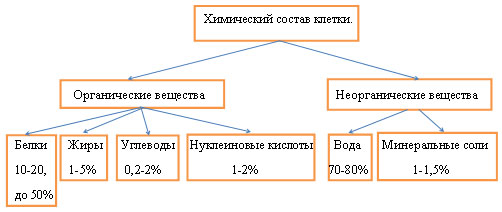 Напишите местонахождение и значение перечисленных веществ в клетке, подпишите соответствующие элементы, образующие структуры клеток на картинках:Белки ____________________________________________________________________Липиды (жиры) ____________________________________________________________Углеводы _________________________________________________________________Нуклеиновые кислоты ______________________________________________________Вода _____________________________________________________________________Органогены_______________________________________________________________Макроэлементы___________________________________________________________Микроэлементы___________________________________________________________Ультромикроэлементы______________________________________________________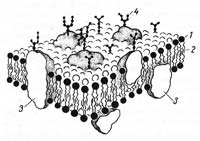 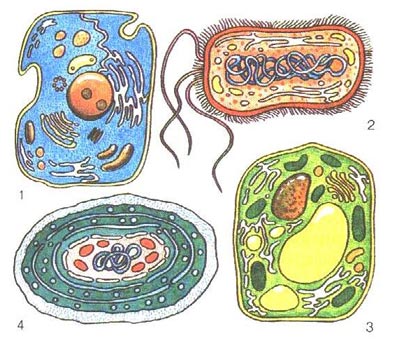 Клеточная мембрана                      Животная, растительная и бактериальные клеткиСтрелками установите соответствие между целым и его составляющими:А. Белки                                               1.   моносахаридыБ. Жиры                                                2.  нуклеиновые кислотыВ. Углеводы                                         3.  аминокислотыГ. ДНК и РНК                                        4. глицерин и жирные кислотыРассмотрите схему, каково значение упаковки белка в 2,3 и 4 структуры?____________Денатурация белка -__________________________________________________________________________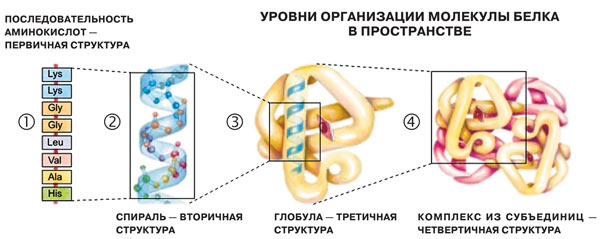 Наследственная (генетическая) информация закодирована в виде последовательности нуклеотидов ДНКа у некоторых вирусов РНК.Рассмотрите схему строения молекулы ДНК, из скольких цепочек она состоит? ___________В структуру цепи ДНК входит остаток _________ ___________, __________________ и 4 типа азотистых ______________: аденин, гуанин, тимин, цитозин, соединенных друг с другом по принципу комплементарности.По схеме определите пары соединяющихся между собой азотистых оснований, и количество водородных связей между ними (показаны штрих –пунктиром)___________________---___________________, _____водородные связи___________________---___________________, _____водородные связи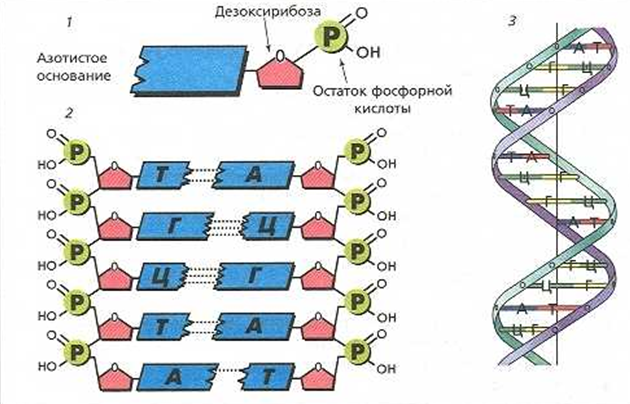 На основании раскрученного участка 1 из цепочек ДНК в ядре собирается 1 цепочная молекула РНК так же по принципу комплементарности, но вместо тимина используется урацил (У). Каждый триплет (3 последовательных азотистых основания) кодирует 1 аминокислоту (что из них образуется? ______________). Используя эту информацию, достройте вторую цепочку ДНК и на основании нее постройте цепь РНК, разбейте ее на триплеты и определите последовательность аминокислот в кодируемом белке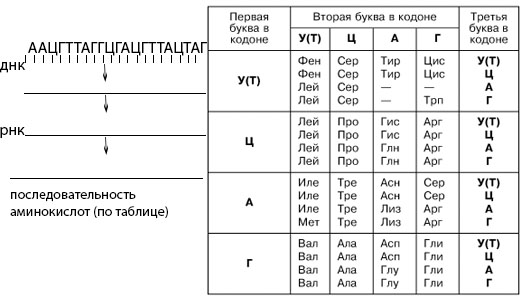 Метаболизм- это __________________________________________________________Обмен веществ состоит из 2 взаимосвязанных процессов (см. схему):Энергетический обмен (диссимиляция) - _____________________________Пластический обмен (ассимиляция) - _______________________________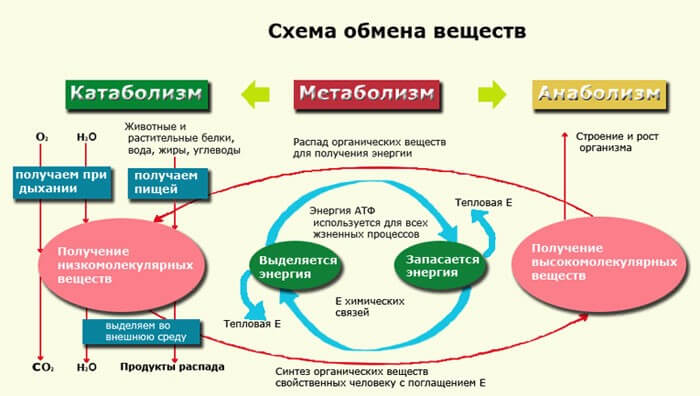 Сущность энергетического обмена состоит в следующем: ____________________________________________________________________________________________________________________________________________________________________________________________________________________________________________________________________________________________________________________________Выделяют 3 стадии энергетического обмена:Название                              что происходит                                                продукты1 Подготовительный __________________________________     __________________2 Анаэробный ________________________________________   ___________________3 Аэробный __________________________________________   ___________________Сущность пластического обмена состоит в следующем:____________________________________________________________________________________________________________________________________________________________________________________________________________________________________________________________________________________________________________________________Биосинтез белка - ___________________________________________________В процессе биосинтеза белка участвуют следующие компоненты: ДНК, РНК (какие 3 вида РНК? _____________, ______________, _____________), ферменты (что это такое?____________________________________________),рибосомы и аминокислоты. Процесс состоит из 2 этапов: транскрипции и трансляции. Рассмотрите схему и опишите эти процессы.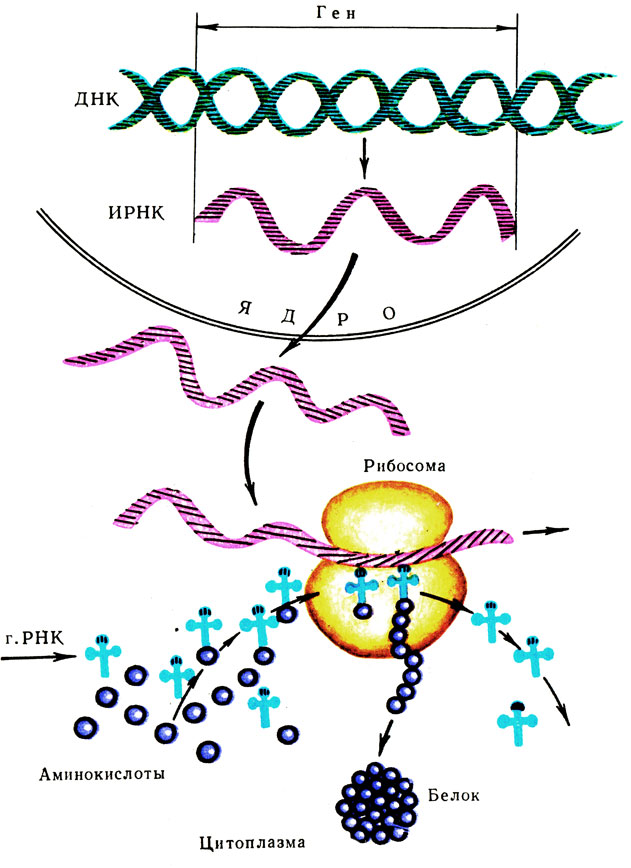 Транскрипция:_________________________________________________________________________Где происходит: _______________________________________________________________________Суть процесса: __________________________________________________________________________________________________________________________________________________________________________________________________________________________________________________________________________________________________________________________________________Трансляция:____________________________________________________________________________ Где происходит: ________________________________________________________________________Суть процесса: ___________________________________________________________________________________________________________________________________________________________________________________________________________________________________________________________________________________________________________________________________________Фотосинтез – это  ____________________________________________________________________________________________________________________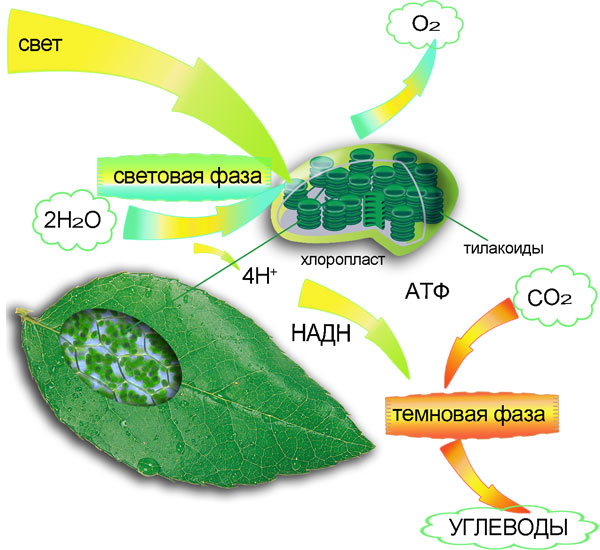 Световая фаза:Где происходит _________________________________________________________________Необходимые вещества __________________________________________________________Какие продукты образуются ______________________________________________________Темновая фаза:Где происходит _________________________________________________________________Необходимые вещества __________________________________________________________Какие продукты образуются ______________________________________________________Значение фотосинтеза:____________________________________________________________________________________________________________________________________________________________________________________________________________________________________________________________________________________________________________________________________________________Деление клетки. По схеме опишите 2 способа деления клеток – митоз и мейоз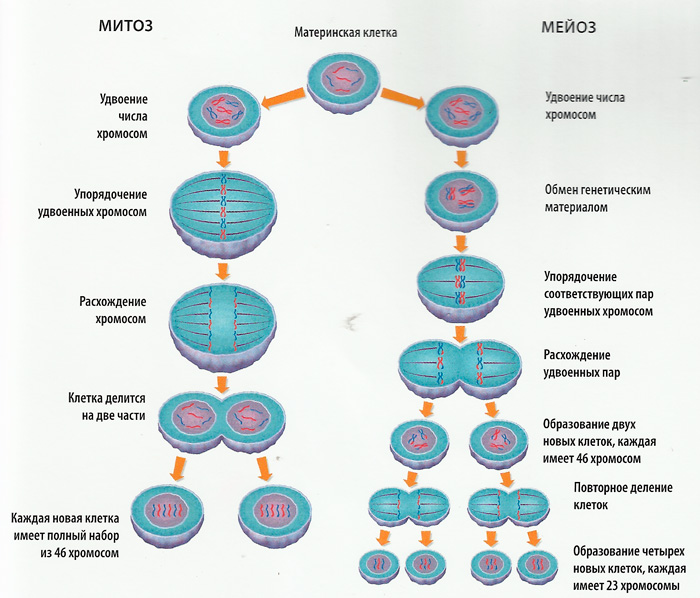 Интерфаза _____________________________________________________________________Митоз_________________________________________________________________________Профаза _______________________________________________________________________Метафаза ______________________________________________________________________Анафаза _______________________________________________________________________Телофаза ______________________________________________________________________Биологический смысл митоза заключается в ______________________________________________________________________________________________________________________________________________________________Какие клетки делятся при помощи митоза? (соматические или половые)Мейоз состоит из следующих фаз: ______________________________________________________________________________________________________________________________________________________________Биологический смысл мейоза: ___________________________________________________________________________________________________________________________________Какие клетки делятся при помощи мейоза? (соматические или половые)_________________Во время мейоза происходит кроссинговер, дайте определение и каково значение этого процесса? _________________________________________________________________________________________________________________________________________________________________________________________________________________________________Современная система органического мира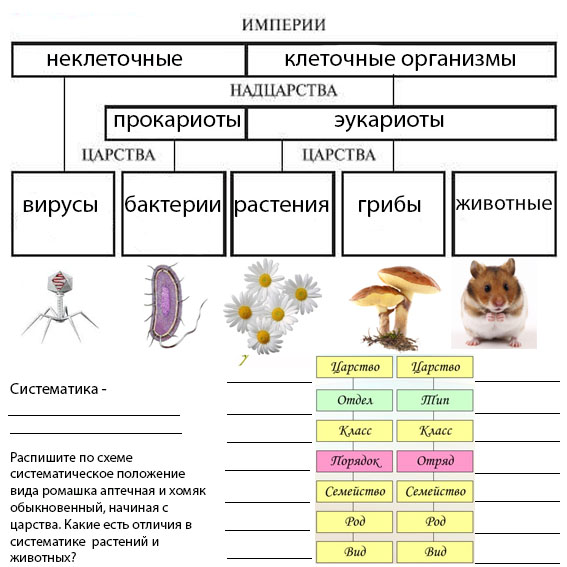 Заполните схему «Признаки живого». Почему нахождение вирусов в системе живых существ остается спорным? ____________________________________________________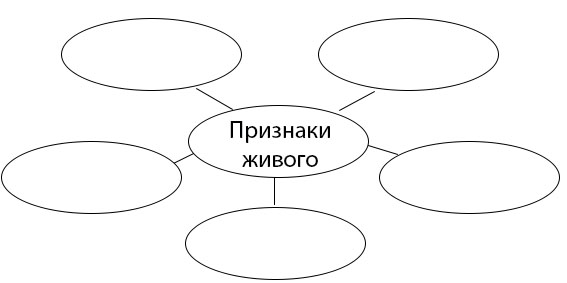 Вирусы - __________________________________________________________________Из каких частей состоит вирус?      Зарисуйте схематичное строение вируса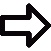 На какие 3 группы делятся вирусы поспособу паразитирования в организмах?1.____________________________2.____________________________3.____________________________Вирус каких организмов изображен на рисунке:_____________________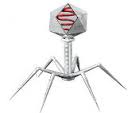 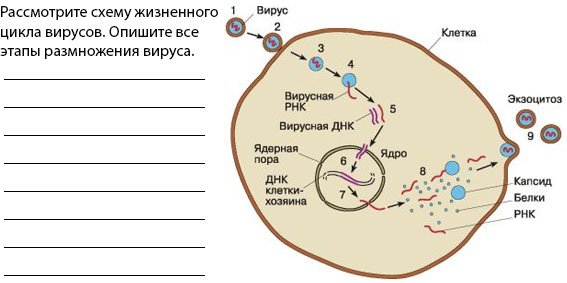 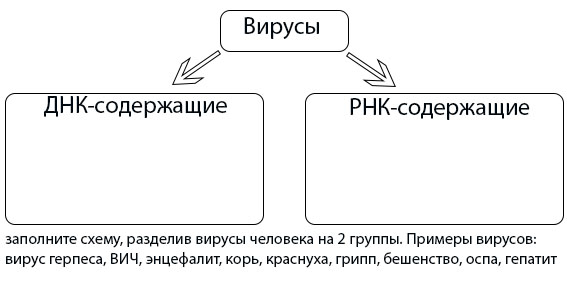 Микробиология изучает___________________________________________________________Рассмотрите схематическое изображение бактериальной клетки, подпишите её составляющие. Чем бактерии отличаются от эукариотической клетки? К какому царству относятся бактерии, почему?___________________________________________________________________________________ 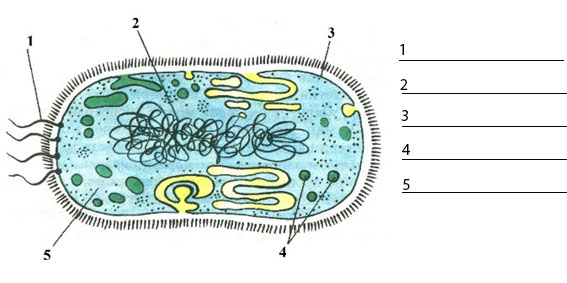 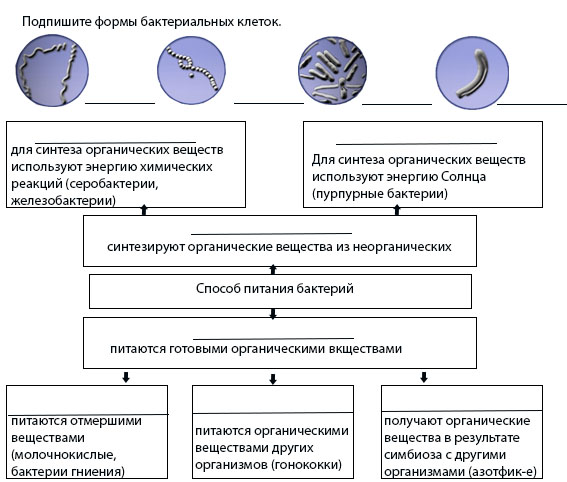 Подпишите недостающие слова в схеме питания бактерий.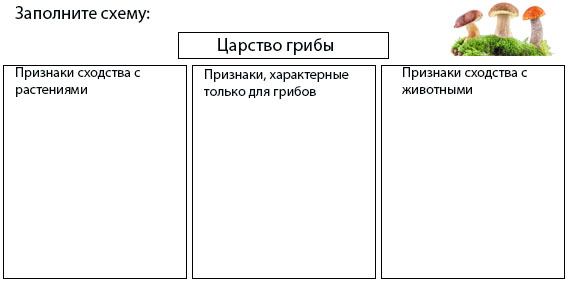 Рассмотрите схему классификации грибов. Под картинками подпишите несколько примеров для каждой группы.  Как называются нити, из которых состоит мицелий гриба?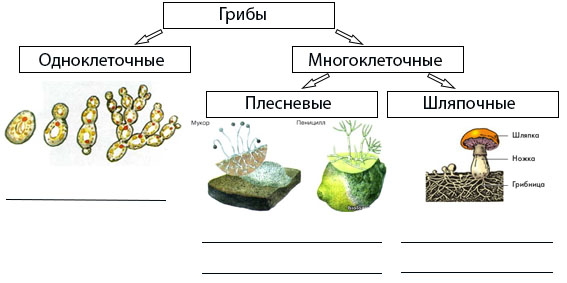 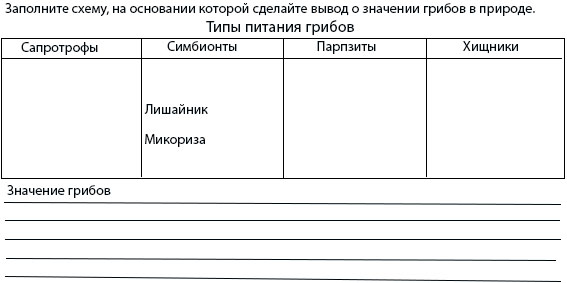 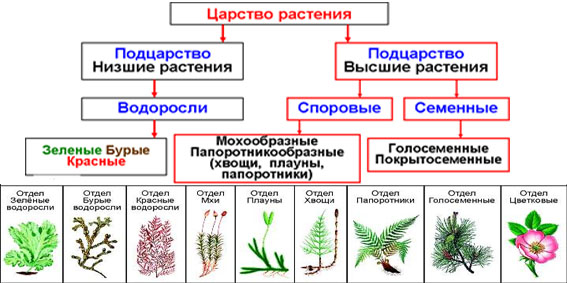 Почему водоросли относятся к низшим растениям? __________________________________Способы размножения водорослей ________________________________________________Одноклеточные водоросли: _______________________________________________________Многоклеточные водоросли: _____________________________________________________Какие отделы растений относят к споровым, что общего между ними? _________________________________________________________________________________________________В чем особенность жизненного цикла споровых? Что такое гаметофит и спорофит? ______________________________________________________________________________________________________________________________________________________________Особенности строения мхов, представители _______________________________________________________________________________________________________________________________________________________________________________________________________Особенности строения плаунов, представители ____________________________________________________________________________________________________________________________________________________________________________________________________Особенности строения хвощей, представители ____________________________________________________________________________________________________________________________________________________________________________________________________Особенности строения папоротников, представители _______________________________________________________________________________________________________________________________________________________________________________________________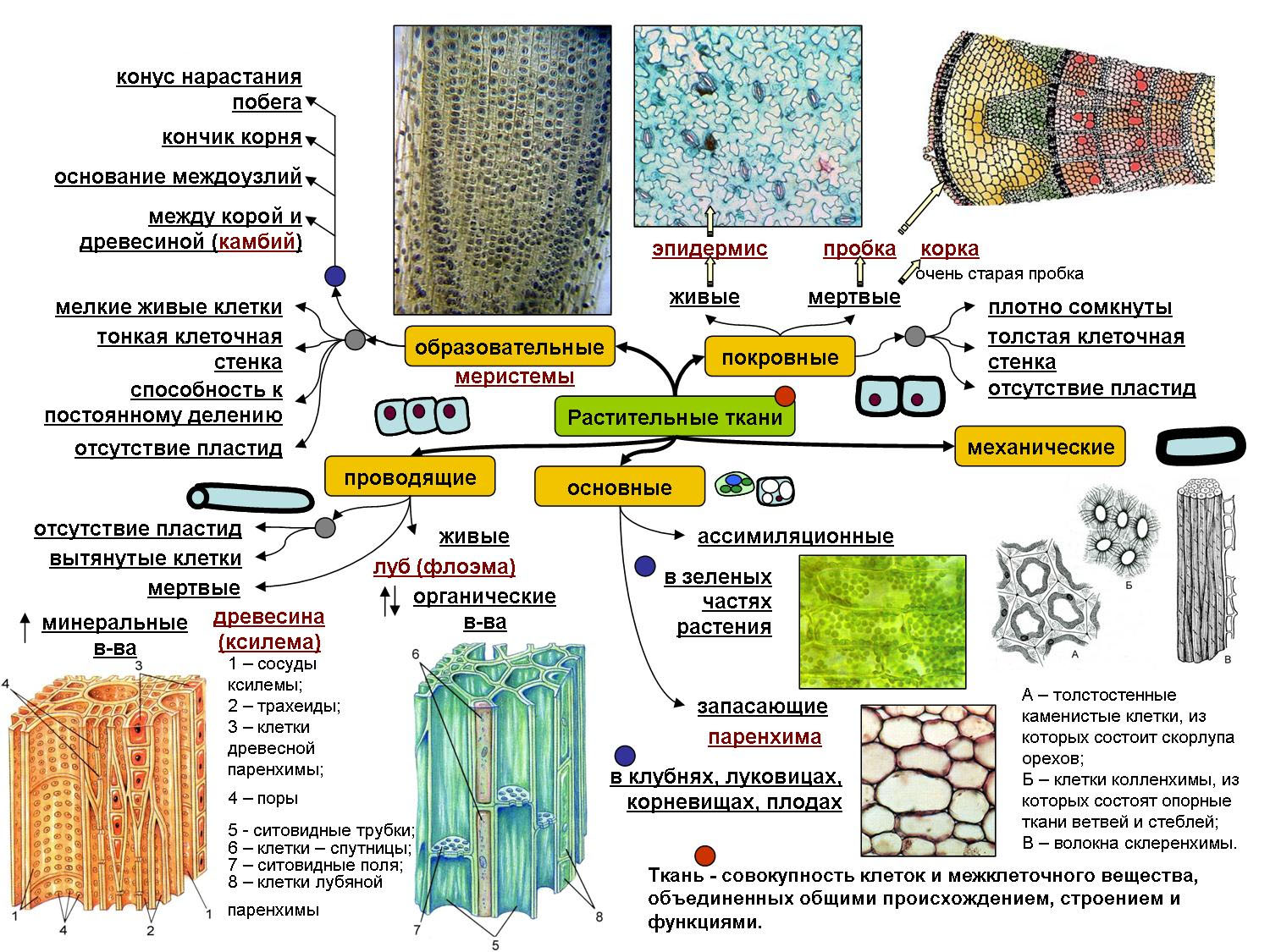 Рассмотрите схему растительные ткани. Заполните таблицу.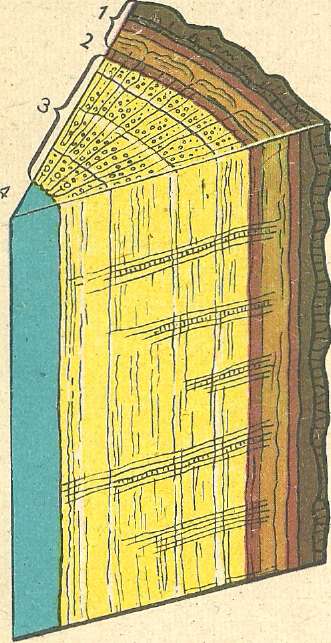 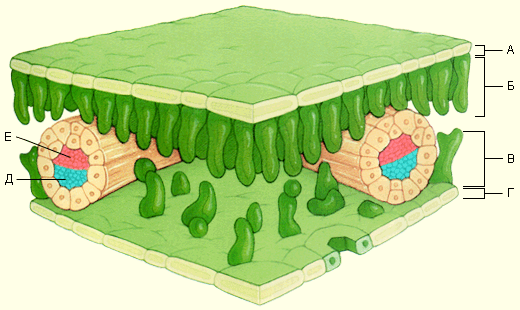 Рассмотрите срез ствола и листа растения. Найдите кору, луб, древесину, сердцевину, камбий, проводящие пучки, эпидерму, ассимиляционную ткань (мезофилл). Обозначьте все на рисунках. Что такое устьица, где они расположены и какова их роль? __________________________________________________________________________________________________________________________________________________________________________________________________________________________________________________________________________________________________________________________________________________________________________________________________________________________________________________________________________________________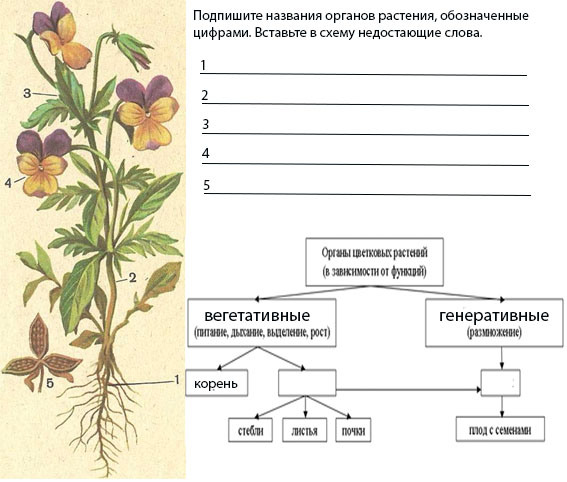 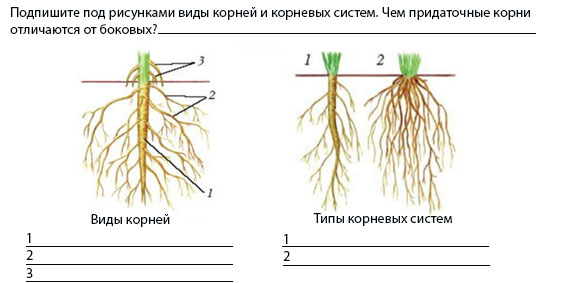 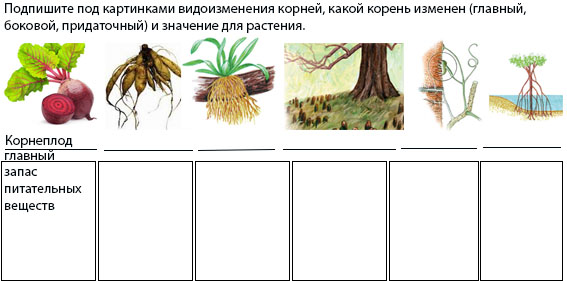 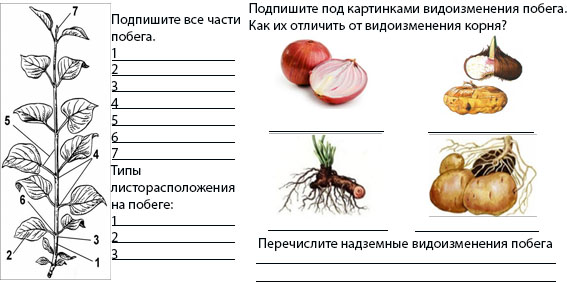 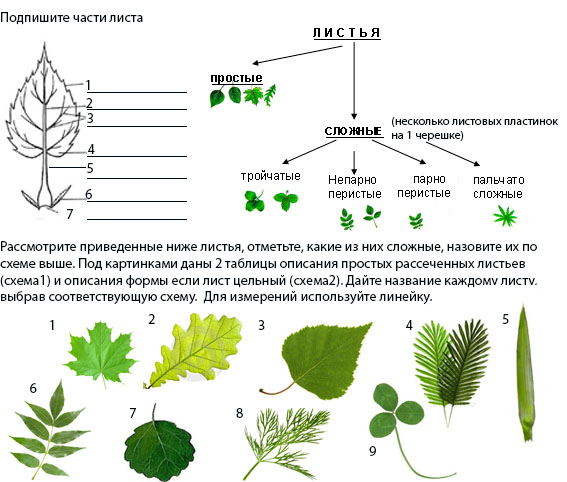 ______________________________________________________________________________________________________________________________________________________________Схема 1                                                                             Схема 2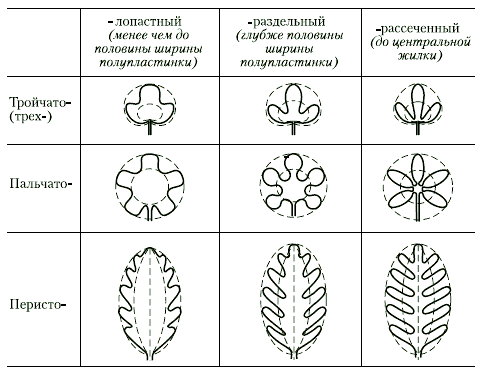 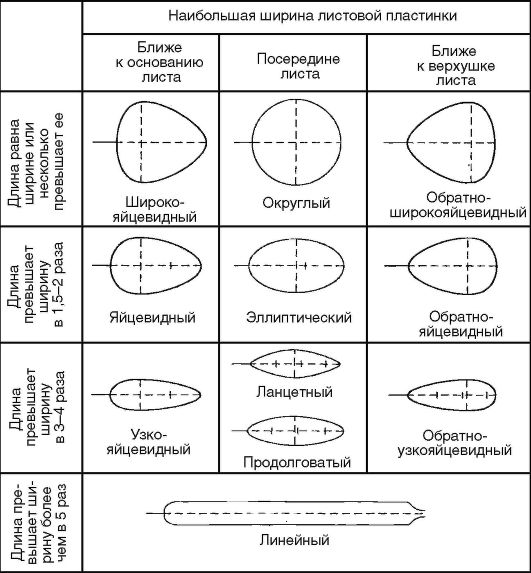 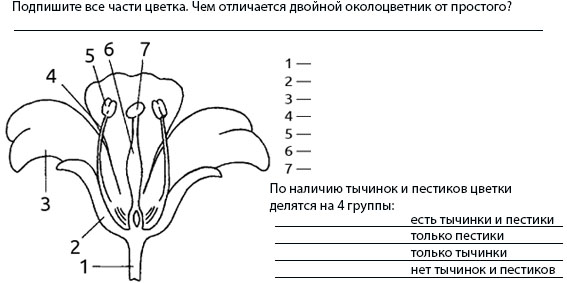 Виды растений в зависимости от расположения однополых цветков:Однодомные -__________________________________________________________________Двудомные - ___________________________________________________________________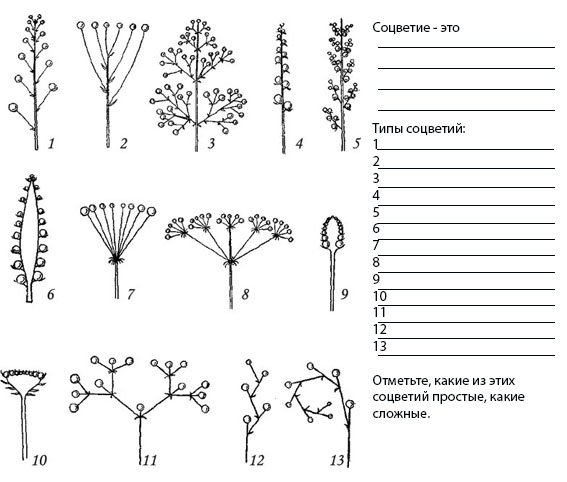 Опыление – это _________________________________________________________________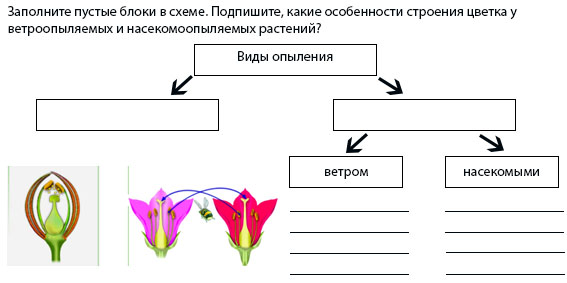 Из какой части цветка образуется плод? ____________________ Семя? __________________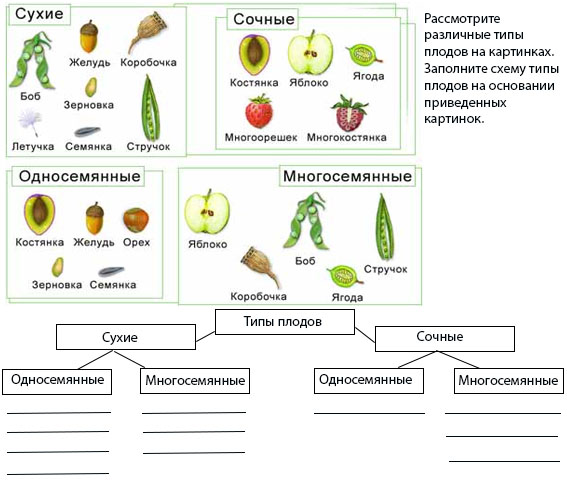 Напишите примеры растений для каждой жизненной формы.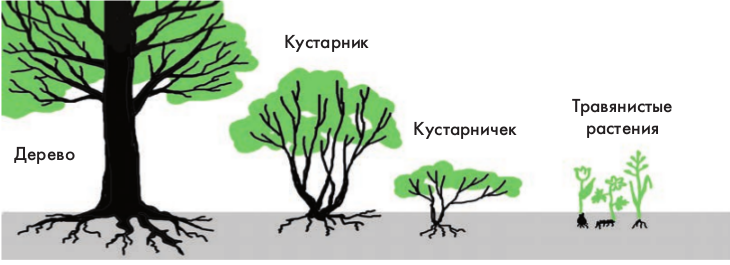 _______________________________________________________________________________В чем особенность строения голосеменных растений? Представители?_______________________________________________________________________________________________________________________________________________________________________________________________________________________________________________________________Особенности цветковых (покрытосеменных) растений, на какие классы делится этот отдел? ______________________________________________________________________________________________________________________________________________________________На основании приведенной таблицы напишите ниже особенности однодольных и двудольных растений, определите, к какому классу относятся указанные ниже растения?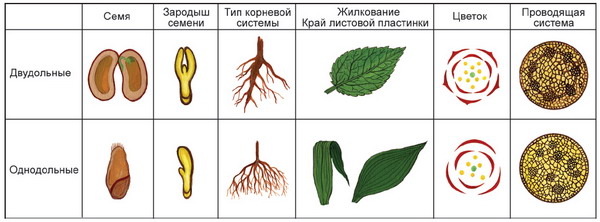 Двудольные_________________________________________________________________Однодольные________________________________________________________________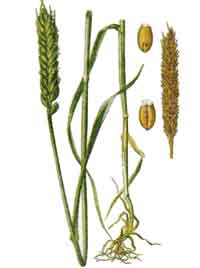 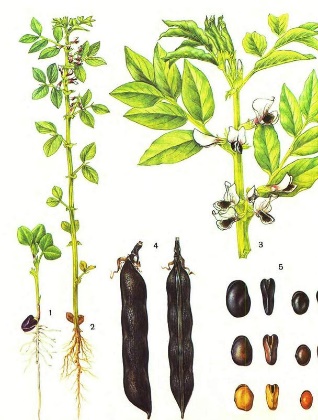 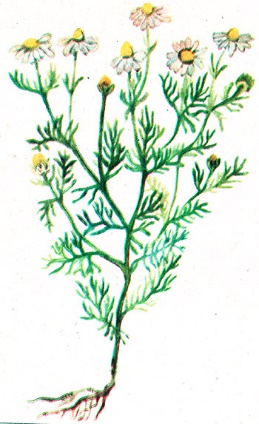 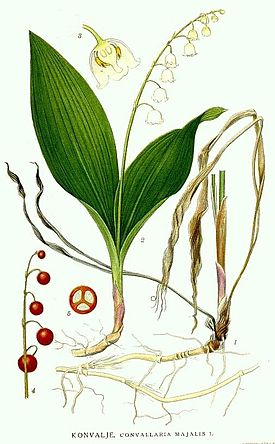 ____________________     ________________   ________________      __________________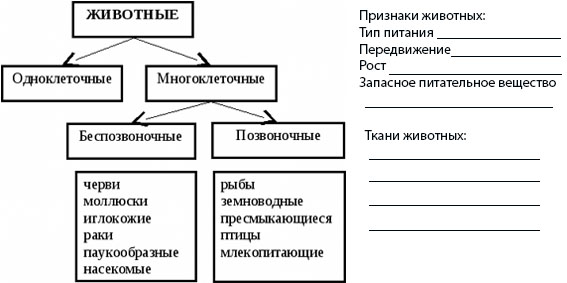 Подцарство:Одноклеточные животныеКлассы:                              Саркодовые                         Жгутиковые                        Инфузории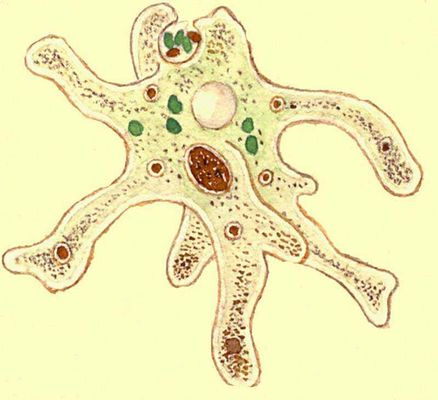 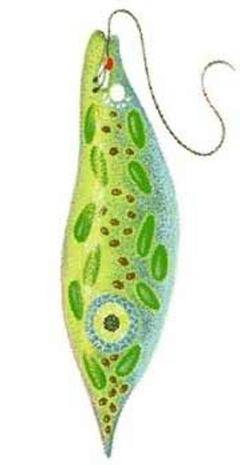 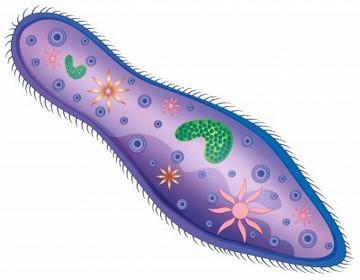 Представители:  ______________________       _____________________    ______________________Особенности __________________________   _____________________      ______________________строения _____________________________   ______________________    ______________________Подцарство: Многоклеточные животныеЗаполните таблицу типы беспозвоночных животныхВпишите в прямоугольники под схемой по несколько представителей каждого класса, ниже заполните таблицу.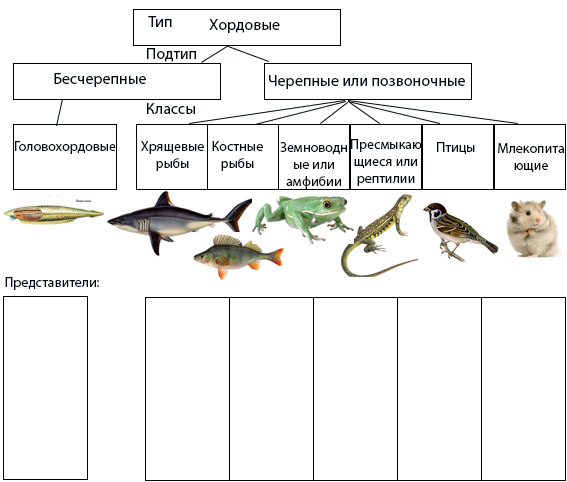 Сравнительная характеристика классов хордовых животныхАнатомия человекаТкани (где находятся, какими клетками представлены, значение в организме)Эпителиальная ____________________________________________________________________________________________________________________________________________________________________________________________________________________________________________________________________________________________________Соединительная ____________________________________________________________________________________________________________________________________________________________________________________________________________________________________________________________________________________________________Мышечная ____________________________________________________________________________________________________________________________________________________________________________________________________________________________________________________________________________________________________Нервная ____________________________________________________________________________________________________________________________________________________________________________________________________________________________________________________________________________________________________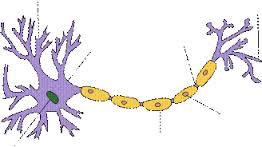 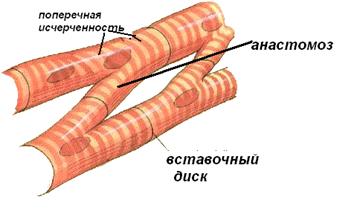 1___________________________________                      2_________________________________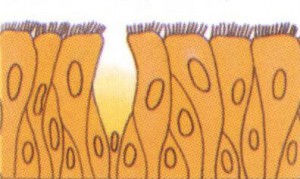 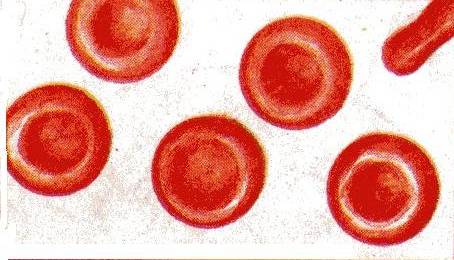 3___________________________________        4________________________________Опорно-двигательная система. Скелет.Подпишите все части скелета. Выделите череп, грудной отдел, пояс верхних и нижних конечностей, свободную верхнюю и нижнюю конечность, из каких костей они состоят. Сколько позвонков в каждом отделе позвоночника? Подпишите крупные суставы.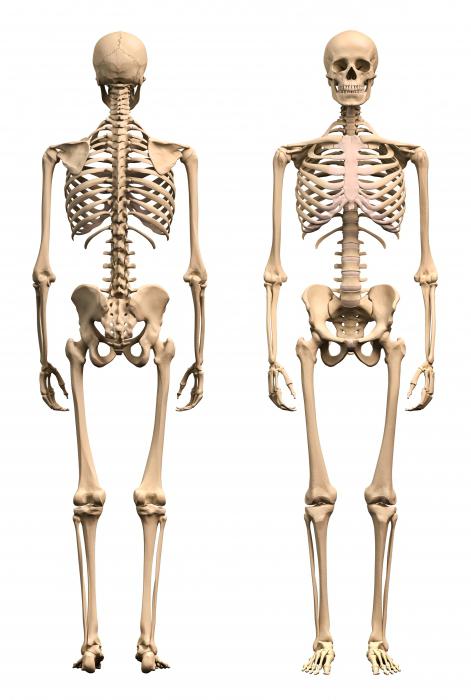 Строение кости (внешнее и внутреннее): ______________________________________________________________________________________________________________________________________________________________________________________________________________________________Виды костей: __________________________________________________________________________Способы соединения костей: ___________________________________________________________________________________________________________________________________________________Опорно-двигательная система. Мышцы.Подпишите на рисунке крупные мышцы. Заполните таблицу.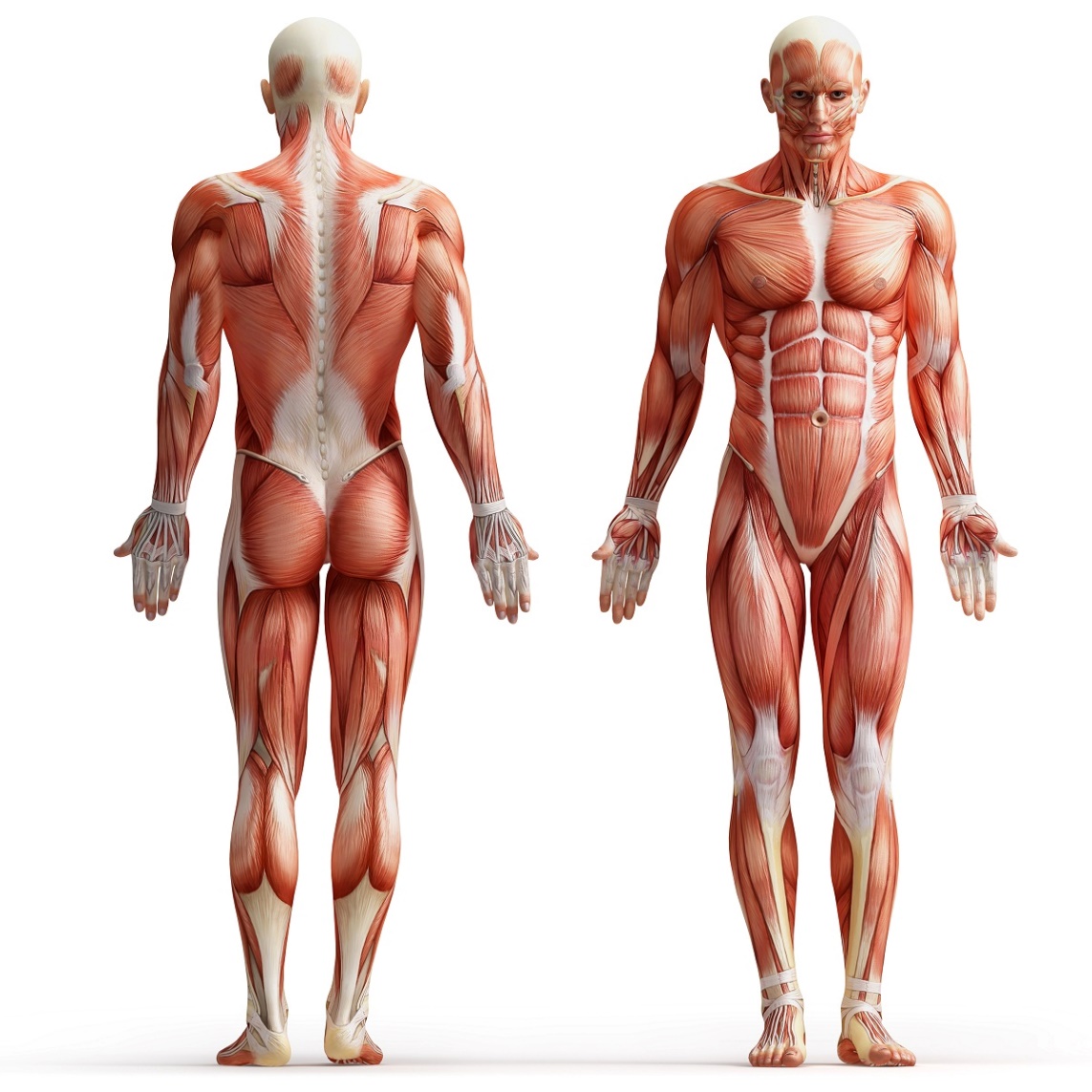 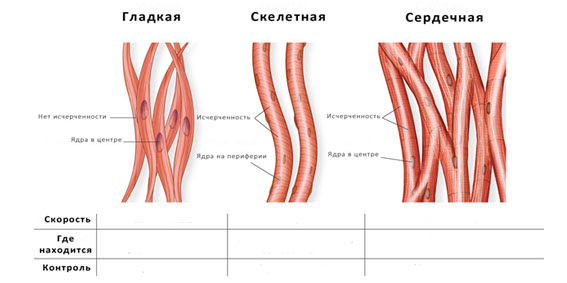 Пищеварительная система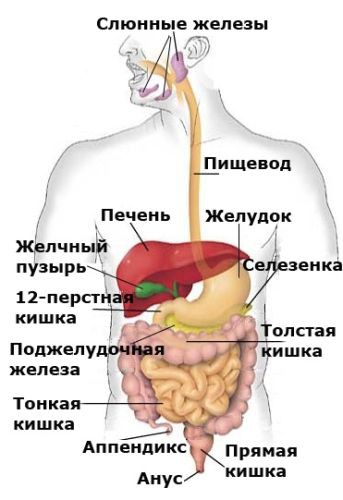 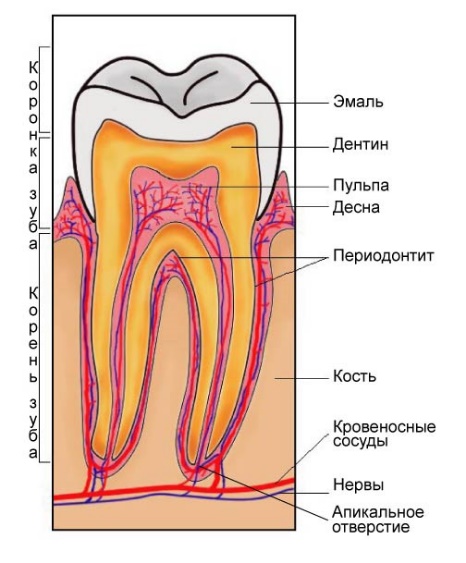 Отделы ЖКТ ____________________________________________________________________________________________________________________________________________________________________________________________________________________________________________________________________________________________________________________________Пищеварительные железы (местонахождение, куда открываются протоки, что выделяют)______________________________________________________________________________________________________________________________________________________________________________________________________________________________________________________________________________________________________________________________________________________________________________________________________________________________________________________В каких отделах ЖКТ идет расщепление и всасывание белков, жиров, углеводов? Под действием каких ферментов? _____________________________________________________________________________________________________________________________________________________________________________________________________________________________________________________________________________________Дыхательная система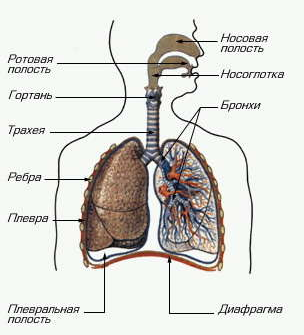 Верхние дыхательные пути___________________________________________________Нижние дыхательные пути ___________________________________________________Строение легких __________________________________________________________________________________________________________________________________________________________________________________________________________________Газообмен в легких _____________________________________________________________________________________________________________________________________За счет каких мышц происходит вдох ___________________________________________Регуляция дыхания осуществляется _______________________________________________________________________________________________________________________Жизненная емкость легких ЖЕЛ __________________________________________________________________________________________________________________________Заполните таблицу этапы дыхания:Значение кислорода в организме: ______________________________________________________________________________________________________________________________________________________________________________________________________Выделительная система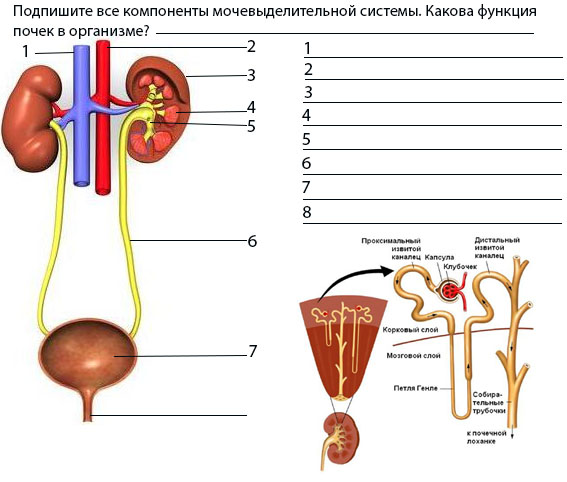 Рассмотрите строение нефрона и опишите ниже, как происходит образование мочи.Сколько литров первичной мочи образуется в сутки?_____________Вторичной______1 стадия клубочковая фильтрация __________________________________________________________________________________________________________________________________________________________________________________________________________________________________________________________________________________2 стадия канальцевая реабсорбция _________________________________________________________________________________________________________________________________________________________________________________________________________________________________________________________________________________3 стадия секреция ________________________________________________________________________________________________________________________________________________________________________________________________________________________________________________________________________________________________Каким образом почки регулируют содержание некоторых минеральных элементов в крови? _________________________________________________________________________________________________________________________________________________Является ли нормой появление сахара в крови? _______________________________________________________________________________________________________________Кровеносная система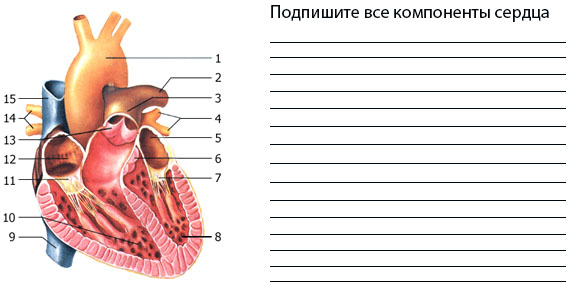 Как кровь движется в сердце? Из каких фаз состоит сердечный цикл? ________________________________________________________________________________________Как движется кровь по кругам кровообращения? Какова роль каждого круга?Большой круг____________________________________________________________________________________________________________________________________________Малый круг _____________________________________________________________________________________________________________________________________________Вены _______________________________________________________________________Артерии ____________________________________________________________________Каппиляры __________________________________________________________________Заполните таблицу форменные элементы крови:Группа крови – ___________________________________________________________________________________________________________________________________________Распишите группы крови в система АВ0 __________________________________________Резус-фактор (Rh) – ___________________________________________________________От чего зависит переливание крови? Кто является донором, а кто реципиентом?____________________________________________________________________________Сколько литров крови в среднем у человека? ___________ Потеря какого количества   крови является летальной? ____________________Иммунная система человекаИммунитет – это _____________________________________________________________________________________________________________________________________________________________________________________________________________________Сбоку от рисунка напишите значение каждого указанного органа в иммунной системе: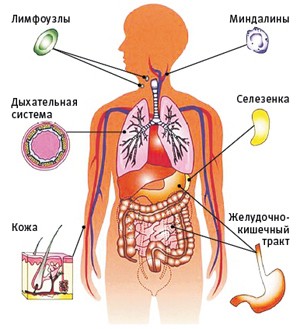 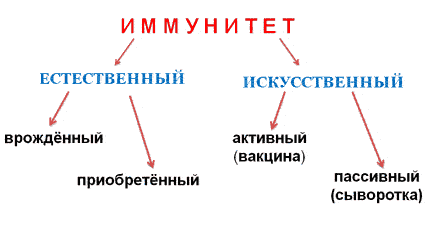 Виды иммунитета человека:Врожденный __________________________________________________________________________________________________________________________________________________________________________________________________________________________Приобретенный ________________________________________________________________________________________________________________________________________________________________________________________________________________________Аактивный ______________________________________________________________________________________________________________________________________________Пассивный ______________________________________________________________________________________________________________________________________________Чем вакцина отличается от сыворотки, для чего их применяют? _________________________________________________________________________________________________Эндокринная система - ___________________________________________________________________________________________________________________________________Гормоны - ______________________________________________________________________________________________________________________________________________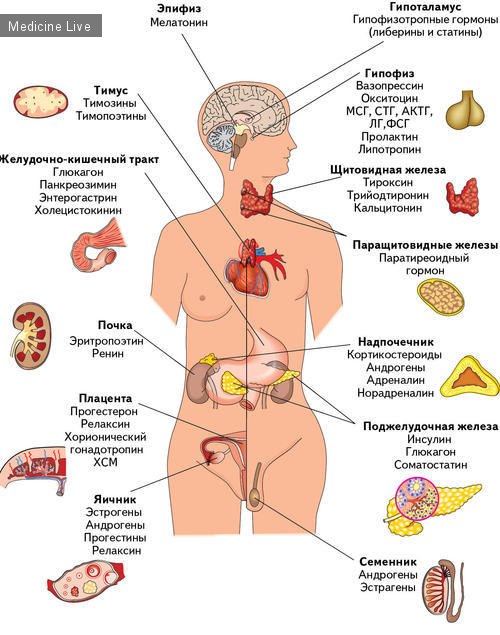 Пользуясь рисунком и дополнительной литературой, заполните таблицу:Нервная система_____________________________________________________________Нарисуйте схематическое строение нейрона: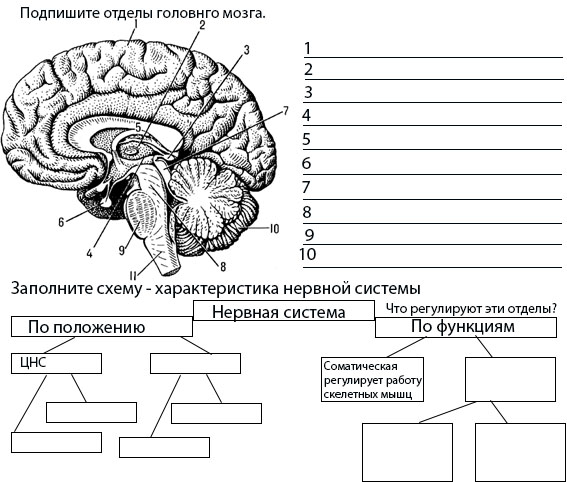 Рефлекс – это________________________________________________________________Виды рефлексов: ___________________________и_________________________________Рассмотрите предложенную ниже рефлекторную дугу и опишите механизм возникновения рефлекса ___________________________________________________________________________________________________________________________________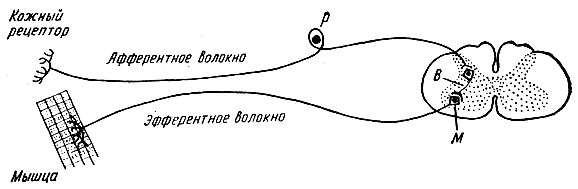 Анализаторы или сенсорные системы - _______________________________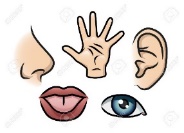 ____________________________________________________________________________Рецепторы - _____________________________________________________________________________________________________________________________________________Части анализатора сенсорной системы:1 Периферический отдел______________________________________________________2 Проводниковый отдел_______________________________________________________3 Центральный отдел_________________________________________________________Эволюция – это ________________________________________________________________________________________________________________________________________________Эволюционная теория Ч. Дарвина заключается в следующем:________________________________________________________________________________________________________________________________________________________________________________________________________________________________________________________________________________________________Какое доказательство эволюции изображено на картинке? Какие еще есть доказательства?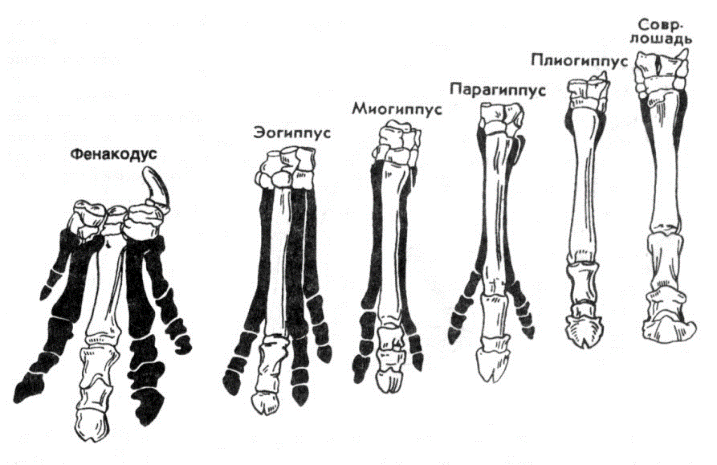 Перечислите формы видообразования:_____________________________________________________________________________________________________________________________________________________________________________________________________________________________________________Опишите 3 формы естественного отбора, изображенные на графике, приведите примеры.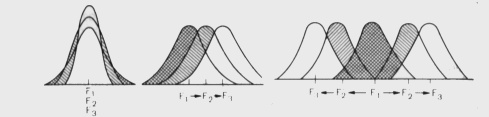 _____________________________________________________________________________________________________________________________________________________________________________________________________________________________________________Выделяют 3 формы борьбы за существование, приведите примеры:Внутривидовая_________________________________________________________________Межвидовая___________________________________________________________________Борьба с неблагоприятными условиями среды____________________________________________________________________________________________________________________Экология – это наука, которая изучает____________________________________________________________________________________________________________________________________________________________________________________________________________Среда обитания - ______________________________________________________________________________________________________________________________________________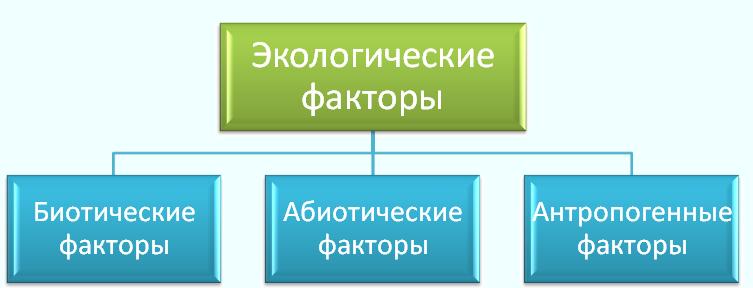 Приведите примеры перечисленных экологических факторов_____________________________________________________________________________________________________________________________________________________________________________________________________________________________________________Какие звенья трофической цепи изображены на картинке? Есть ли недостающее звено?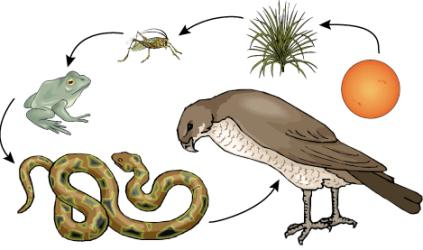 Перечислите типы биотических взаимоотношений по принципу: польза, вред, нейтрально++_____________________________________________________________________________+- _____________________________________________________________________________- - _____________________________________________________________________________+0_____________________________________________________________________________- 0 ____________________________________________________________________________Название тканиМестоположениеОсобенности строенияФункцииТип                  класс Тип                  класс Особенности строенияПредставителиЗначениеКишечнополостныеКишечнополостныеПлоские червиПлоские червиКруглые червиКруглые червиКольчатые червиКольчатые червиМоллюскиМоллюскиЧленистоногиеРакообразныеЧленистоногиеПаукообразныеЧленистоногиеНасекомыеКлассНервная системаПищевариТельная системаДыханиеКровеносная системаНервная системаВыделительная системаСкелетПоловая система размножениеВнешнее дыханиеТранспорт газов кровьюКлеточное дыханиеКлеткиЭритроцитыЛейкоцитыТромбоцитыСтроениеКоличество в 1 ммПродолжительность жизниМесто образованияФункцииМесто разрушенияЖелезаГормоныГиперфункцияГипофункцияАнализаторСтроениеОтдел коры больших полушарий12345678910111213\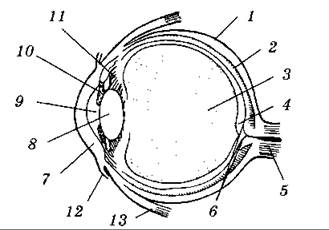 123456789101112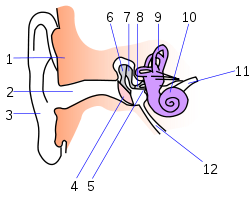 1234567891011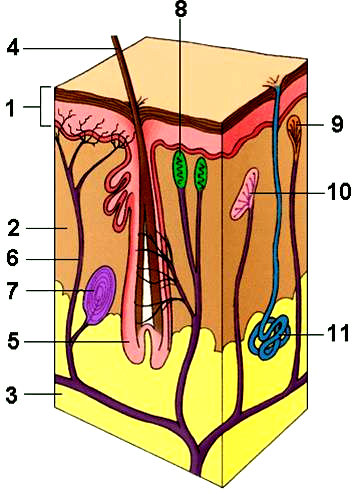 Вкусовой анализаторОбонятельный